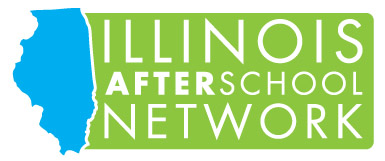 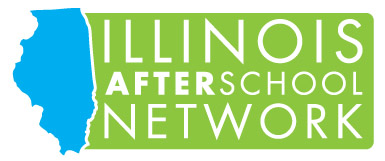 Organization Name:  												
 Organization Address: 				   							City: 				 State: 			  Zip: 			 County: 			Contact Person: 	 Work Email: 						Work Phone: 	 Work Fax: 						Organization Type (check all that apply): Child Development Center	 Youth-Serving Organization (YMCA/YWCA, Boys & Girls Clubs, etc.) Church/Religious Organization	 School	 Family Child Care	 CCR&R  Private, not for profit agency	 Private, for profit	 Military 	 Other:Funding Sources (check all that apply): CCAP	 21st Century CLC	  Teen Reach	 Fees	 Other:# of children and youth served by your agency: ______Membership history: New Organizational Member Renewing Member / Year you joined IAN: 	Organizational Level Membership Fee: $60 per memberOrganizations must enroll members at the same time and make full payment.Memberships must be renewed annually. Membership prices are subject to change.Please provide the name and email address below for each individual to be included in your organization’s membership. Please note a minimum of 3 memberships is required to qualify for an Organizational Level membership.Remit payment to:Illinois AfterSchool Network (IAN)2201 Toronto Road, Suite 219Springfield, IL 62712NameEmailPosition